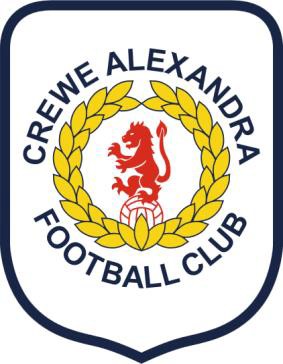 Code of Conduct for Staff and VolunteersSafeguarding Code of ConductSafeguarding and promoting the welfare of participants in our activities across all sites is a priority for Crewe Alexandra Football Club (CAFC). Everyone has an important role to play in safeguarding the welfare and development of children and young people. As an individual responsible for children or young people taking part in a CAFC activity you have a duty to:Ensure that the safety and welfare of all participants is your first priority and ensure that any planning, preparation, delivery or review reflects this duty and all actions are in the best interests of those in your careTreat children and young people with respect, regardless of their gender, ethnic or social background, language, religious or other beliefs, disability, sexual identity or orientation or other status and encourage them to treat others the same wayAlways consider the age, maturity, understanding and emotional condition of participants when working with themListen carefully to children and young people about their needs, wishes, ideas and concerns and take them seriouslyIt is mandatory to share information regarding any safeguarding concerns over children.It is mandatory to share all concerns regarding poor practice and abuse to children to the DSO .Reward effort as well as performanceOnly use physical contact with participants where absolutely necessary. If contact is necessary, (e.g. for the purposes of coaching or first aid), then explain to the child what the contact is for, and change your approach if he or she appears uncomfortable and conduct this in an open and transparent wayEstablish clear codes of conduct for participants and apply disciplinary sanctions equally and fairly in respect of concerns about behaviour. Physical punishment or discipline or use of aggressive physical force of any kind towards any participant in your care is prohibitedAlways use language or behaviour towards participants and others that is appropriate and do not use language or behaviour that is or could be considered harassment, abuse, sexually provocative or demeaningBehave as a role model to both participants and other members of the workforce. Your appearance, attitude, behaviour and language have a direct impact on your roleNot supervise or care for others whilst under the influence of alcohol or illegal drugs or any medication that may impair your ability to ensure a player’s welfareNot appear to favour one child or show interest in one child more than anotherAvoid working in isolation. Wherever possible, ensure that more than one member of the workforce is present when working in the proximity of children or other vulnerable people. It is inappropriate to spend excessive time alone with those children you supervise or care forAlways maintain professional boundaries in person and onlineNever engage in physical ‘horseplay’ with any participants and where possible avoid  personalinvolvement in the activity you are responsible forBe careful when engaging participants in ‘banter’ as this can easily be misunderstood or have a negative impact whether intentional or notRecognise the danger to self and others when online – do not engage in online communication or ‘friendships’ through social media with players or participants (e.g. Facebook, Instagram, Messenger, WhatsApp and other online platforms)       Social media is used by many people to communicate with their peers and the public.                 Players may wish to form personal relationships with employees. In the interests of ensuring professional boundaries are maintained employees must not become friends with, add to their social media network or otherwise communicate with any potential players, current players, or former players under the age of 18 or parents unless a clear reason exists, for example, they are a relative or family friend. Entering into such a relationship may lead to abuse of power therefore breach the standards of professional behaviour and conduct expected by CAFC.       Staff must not use social media in either work or personal time to:      Make statements that could be deemed to be defamatory, offensive, obscene, abusive, proprietary, or libellous       Make statements that would contravene this, or any other CAFC policy.       Discuss players or co-workers or publicly criticise CAFC polices or personnel      List their CAFC e-mail address as a contact address for personal social network accounts, other than those aimed specifically at the professional market and used for networking and career development, such as LinkedIn      Misrepresent CAFC interests, whether these interests are in the public domain or not.      Act, without permission, as a spokesperson for the CAFC      Carry out any action which adversely affects the CAFC reputation or undermines its core business or related interests.      Publish information that would be in breach of the Data Protection or Information Security polices      Staff and players should not create pages, sections, news groups or equivalent on social networking services that claim to be linked to or represent the CAFC without authorisation from the Safeguarding Strategic Group      Misappropriate or infringe the intellectual property of other organisations and individualsNot engage in any form of sexual activity with or involving a child or vulnerable person in your care. Such activity is prohibited regardless of the legal age of consent, and is considered a breach of the Club’s safeguarding policies and would be a disciplinary offence that would be referred to the Local Authority Designated Officer/Team where any individual is in a Position of TrustReport any potential safeguarding or welfare concerns without delay to the Designated Safeguarding OfficerEnsure that you are familiar with the club’s policies and procedures and comply with themEnsure that they know how to contact the club’s Designated Safeguarding OfficerPromote and enhance the club image and demonstrate club loyaltyComplete all record keeping and paperwork in a timely and conscientious mannerAttend club meetings, supervision and training when requiredNever, as part of their role in football, transport players (except in accordance with the Club’s Transport policy) or invite or take any player to their home or other accommodationDECLARATIONI have read and understood the above code and the club’s expectations of my conduct. As an employee or volunteer for Crewe Alexandra Football Club I duly agree to comply with it.Signed:		 Name:		 Role:	 Dated:   	Approved byVersionIssue dateReview dateContact personBoard3June 2020June 2021Andrew Blakemore